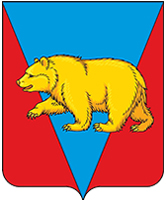 ВОЗНЕСЕНСКИЙ СЕЛЬСКИЙ СОВЕТ ДЕПУТАТОВАБАНСКОГО РАЙОНА КРАСНОЯРСКОГО КРАЯРЕШЕНИЕ18.12.2023                                           с. Вознесенка 			        №34-119РО приеме части полномочий по решению вопросов местного значения Абанского районаВ соответствии счастью 4 статьи 15 Федерального закона от 06.10.2003 № 131-ФЗ «Об общих принципах организации местного самоуправления в Российской Федерации», Бюджетным кодексом Российской Федерации, руководствуясь  Уставом Вознесенского сельсовета Абанского района Красноярского края, Вознесенский сельский Совет депутатов РЕШИЛ:1. Принять часть полномочий по решению вопросов местного значения Абанского района Красноярского края, предусмотренных п.11 ч.1 ст.15 Федерального закона от 06.10.2003 № 131-ФЗ «Об общих принципах организации местного самоуправления в Российской Федерации» сроком на 1 год, а именно:организация предоставления общедоступного и бесплатного дошкольного, начального общего, основного общего, среднего общего образования по основным общеобразовательным программам в муниципальных образовательных организациях (за исключением полномочий по финансовому обеспечению реализации основных общеобразовательных программ в соответствии с федеральными государственными образовательными стандартами), организация предоставления дополнительного образования детей в муниципальных образовательных организациях (за исключением дополнительного образования детей, финансовое обеспечение которого осуществляется органами государственной власти субъекта Российской Федерации), создание условий для осуществления присмотра и ухода за детьми, содержания детей в муниципальных образовательных организациях, а также осуществление в пределах своих полномочий мероприятий по обеспечению организации отдыха детей в каникулярное время, включая мероприятия по обеспечению безопасности их жизни и здоровья, в части:оплаты (возмещения) расходов по приобретению, подвозу твердого топлива для учреждений в сфере образования, находящихся в ведении муниципального района.2. Принять часть полномочий по решению вопросов местного значения Абанского района Красноярского края, предусмотренных п.19.1 ч.1 ст.15 Федерального закона от 06.10.2003 № 131-ФЗ «Об общих принципах организации местного самоуправления в Российской Федерации» сроком на 1 год, а именно:создание условий для обеспечения поселений, входящих в состав муниципального района, услугами по организации досуга и услугами организаций культуры, в части:оплаты (возмещения) расходов по приобретению и доставке твердого топлива, приобретение электрической энергии (оплате услуг по передаче электрической энергии, являющейся неотъемлемой частью процесса поставки электрической энергии потребителям) для учреждений в сфере культуры, находящихся в ведении муниципального района.3. Администрации Вознесенского сельсовета заключить соглашение с администрацией Абанского района Красноярского края о приеме осуществления части полномочий по решению вопросов местного значения.4. Решение вступает в силу после официального опубликования в периодическом печатном издании «Ведомости органов местного самоуправления Вознесенский сельсовет» и распространяется на правоотношения, возникшие с 01.01.2024 года, подлежит размещению на официальном информационном интернет-сайте администрации Вознесенского сельсовета Абанского района Красноярского края.5. Контроль за исполнением настоящего Решения оставляю за собой.Председатель Вознесенскогосельского Совета депутатов,Глава Вознесенского сельсовета                                                 Р.Н.Левкова